Gott der Herrlichkeit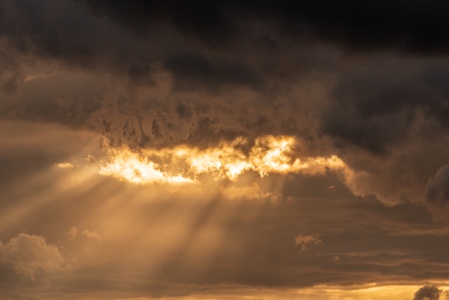 ANBETUNG:So vollbrachte Jesus in dem Dorf Kana in Galiläa sein erstes Wunder. Er offenbarte damit zum ersten Mal seine göttliche Herrlichkeit, und seine Jünger glaubten an ihn.	Joh. 2, 11 (HFA)Herrscher über alle Völker ist der Herr, seine Herrlichkeit überstrahlt den Himmel.		Psalm 113, 4, (GN)SCHULD BEKENNEN:Und wen Gott dafür bestimmt hat, den hat er auch in seine Gemeinschaft berufen; wen er aber berufen hat, den hat er auch von seiner Schuld befreit. Und wen er von seiner Schuld befreit hat, der hat schon im Glauben Anteil an seiner Herrlichkeit.	Römer 8, 30 (HFA)DANKEN:Gott hat einst gesagt: »Licht strahle auf aus der Dunkelheit!« So hat er auch sein Licht in meinem Herzen aufleuchten lassen und mich zur Erkenntnis seiner Herrlichkeit geführt, der Herrlichkeit Gottes, wie sie aufgestrahlt ist in Jesus Christus.	2. Korinther 4, 6 (GN)Das Wort wurde Mensch und lebte unter uns. Wir selbst haben seine göttliche Herrlichkeit gesehen, eine Herrlichkeit, wie sie Gott nur seinem einzigen Sohn gibt. In ihm sind Gottes Gnade und Wahrheit zu uns gekommen.	Johannes 1, 14 (HFA)Persönliche Notizen: FÜRBITTE:Der Gott aller Gnade aber, der euch …  berufen hat zu seiner ewigen Herrlichkeit in Christus, der wird euch … , die ihr eine kleine Zeit leidet, aufrichten, stärken, kräftigen, gründen. 		1.Petrus 5, 10 (LUT)Wir alle aber stehen mit unverhülltem Gesicht vor Gott und spiegeln seine Herrlichkeit wider. Der Herr verändert … durch seinen Geist, damit … ihm immer ähnlicher wird und immer mehr Anteil an seiner Herrlichkeit bekommt. 	2. Kor. 3, 18 (HFA)(…Namen von Kindern u. Lehrern einsetzen)Persönliche Notizen: